GabriData Prospectului 13 iulie 2020MINISTERUL FINANŢELOR PUBLICE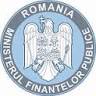 PROSPECT DE BAZĂ PENTRU PROGRAMUL FIDELIS DE EMISIUNI DE TITLURI DE STAT DESTINATE EXCLUSIV INVESTITORILOR PERSOANE FIZICEEMISE DE MINISTERUL FINANŢELOR PUBLICE,CE URMEAZA A FI LISTATE PE PIAŢA REGLEMENTATĂ ADMINISTRATĂ DE BURSA DE VALORI BUCUREŞTI – S.A. ŞI SUPRAVEGHEATĂ DE CĂTRE AUTORITATEA DE SUPRAVEGHERE FINANCIARĂ,Lead Manager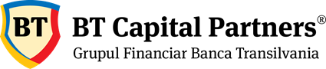 Grup de distribuţie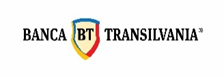 [Această pagină a fost lăsată liberă în mod intenţionat]NOTĂ PENTRU INVESTITORIAcest document („Prospectul”) nu reprezintă un prospect în sensul prevederilor Regulamentului Delegat (UE) 2019/980 al Comisiei din 14 martie 2019 de completare a Regulamentului (UE) 2017/1129 al Parlamentului European și al Consiliului în ceea ce privește formatul, conținutul, verificarea și aprobarea prospectului care trebuie publicat în cazul unei oferte publice de valori mobiliare sau al admiterii de valori mobiliare la tranzacționare pe o piață reglementată și de abrogare a Regulamentului (CE) nr. 809/2004 al Comisiei („Regulamentul Delegat 2019/980”).Prospectul a fost elaborat de către Ministerul Finanţelor Publice, în calitate de Emitent, cu intenția exclusivă de a oferi potenţialilor investitori informaţii privind Emitentul, Emisiuneaşi Oferta, în baza unui program ("Programul") de emisiuni deTitluri de statFidelis destinate exclusiv persoanelor fizice, denominate în Lei si Euro, emise în formădematerializată prin înscriere în cont, cudobândă fixă.În temeiulProgramului, Emitentul este îndreptăţit, cu respectarea legislaţiei aplicabile în vigoare, să emită Titluri de stat avândcaracteristicile prevăzute în termenii finali ("Termenii Finali").Acest Prospect nu este aprobat de Autoritatea de Supraveghere Financiară în considerarea prevederilor RegulamentuluiAutorităţii de Supraveghere Financiară nr.5/2018 privind emitenţii de instrumente financiare şi operaţiuni de piaţă, cu modificările şi completările ulterioare.Titlurile de stat vor fi oferite numai pe teritoriul României exclusiv investitorilor persoane fizice rezidente şi nerezidente.Admiterea la tranzacţionare a Titlurilor de stat se va realiza de drept în conformitate cu dispoziţiile art. 102din RegulamentulAutorităţii de Supraveghere Financiară nr. 5/2018, cu modificările şi completările ulterioare.După realizarea tuturor verificărilor rezonabile şi luarea tuturor măsurilor rezonabile în acest sens, Emitentul declară că informaţiile cuprinse sau încorporate în acest Prospect sunt, după cunoştinţa sa, conforme cu realitatea şi nu conţin omisiuni de natură să afecteze semnificativ conţinutul acestuia, iar prezentul Prospect cuprinde toate informaţiile semnificative privind termenii şi condiţiile Titlurilor de stat.Nici membrii Sindicatului de Intermediereşi niciunul din administratorii sau afiliaţii acestuianu au făcut o verificare independentă a informaţiilor cuprinse în acest Prospect în legătură cu Emisiunea sau Oferta de Titluri de stat şi nu acordă nicio declaraţie sau garanţie, expresă sau implicită, cu privire la acurateţea sau completitudinea acestor informaţii. Nimic din conţinutul prezentului Prospect nu este, nu va fi interpretat a fi sau nu va fi considerat a fi o promisiune, o garanţie sau o declaraţie, din trecut sau din viitor, a Sindicatului de Intermediere sau a oricărui director, afiliat, consultant sau agent al acestuia în nicio privinţă. Prin urmare, membrii Sindicatului de Intermediere nu îşi asumă, în limita permisă de lege, nicio răspundere în legătură cu acest Prospect sau cu transmiterea acestuia în format electronic. Conţinutul acestui Prospect nu este, nu va fi interpretat şi nu va fi considerat ca fiind o opinie legală, financiară sau fiscală şi orice investitor potențial ar trebui să îşi consulte proprii consilieri juridici sau de alt fel pentru consultanţă relevantă. Nici Emitentul, nici membrii Sindicatului de Intermediere nu fac vreo declaraţie vreunui destinatar sau cumpărător ori subscriitor de Titluri de stat cu privire la legalitatea unei investiţii în Titluri de stat realizate de respectivul destinatar, cumpărător sau subscriitor în baza legislaţiei relevante care reglementează investiţiile sau a unei legislaţii similare. Preţul Titlurilor de stat, precum şi venitul aferent acestora, dacă există, pot fie să crească, fie să scadă. Nicio persoană nu este sau nu a fost autorizată de Emitent să transmită vreo informaţie sau să facă vreo declaraţie care nu este cuprinsă în, sau nu este conformă cu, acest Prospect, în legătură cu Emisiunea şi Oferta de Titluri de stat şi, dacă o astfel de informaţie este transmisă sau astfel de declaraţie este făcută, aceasta nu poate fi interpretată ca fiind autorizată de către Emitent sau membrii Sindicatului de Intermediere sau de oricare din administratorii, afiliatii, consultanţii sau agenţii acestuia.Sindicatul de Intermediere acţionează exclusiv pentru Emitent şi, prin urmare, nu acţionează pentru nicio altă persoană în legătură cu Oferta, şi nu va fi ţinut răspunzător faţă de vreo altă persoană pentru protejarea clienţilor acestuiasau pentru furnizarea de servicii de consultanţă în legătură cu Oferta. Informaţiile care se regăsesc pe pagina de internet a Emitentului, pe orice pagină de internet la care se face referire în acest Prospect sau pe orice pagină de internet la care se face trimitere directă sau indirectă de pe pagina de internet a Emitentului nu sunt încorporate prin referinţă în prezentul Prospect şi orice decizie de a subscrie sau de a cumpăra Titluri de stat nu ar trebui să se bazeze pe aceste informaţii.Acest Prospect nu constituie şi nici nu poate fi utilizat în legătură cu, o ofertă de a vinde, o invitaţie în vederea achiziţionării de Titluri de stat sau o solicitare a unei oferte de cumpărare a Titlurilor de stat din partea niciunei persoane în nicio jurisdicţie în care este ilegal să fie făcută o astfel de ofertă, invitaţie sau solicitare. Atât distribuirea acestui Prospect, cât şi oferirea sau vânzarea Titlurilor de stat în anumite jurisdicţii, pot fi restricţionate prin lege. Prospectul nu poate fi utilizat pentru, sau în legătură cu, şi nu reprezintă o ofertă către, sau o solicitare făcută de, orice persoană în orice jurisdicţie sau în orice împrejurare în care o astfel de ofertă sau solicitare nu este autorizată sau este ilegală. În cazul în care Prospectul v-a fost pus la dispoziție în format electronic, dorim să vă reamintim că documentele transmise prin acest mijloc de comunicare se pot modifica sau schimba pe durata Perioadei Oferteişi, prin urmare, nici Sindicatul de Intermediere, nici vreo persoană care îl controlează, nici vreun administrator, funcţionar, angajat sau agent al acestuia, nici vreun afiliat al acestor persoane nu îşi asumă vreo răspundere sau responsabilitate de orice natură în ceea ce priveşte orice diferenţă între Prospectul care v-a fost pus la dispoziție în formă electronică şi versiunea în formă tiparită disponibilă la cerere la sediile membrilor Sindicatului de Intermediere.Răspunsurile la comunicările efectuate prin poşta electronică, inclusiv cele pe care le generaţi folosind funcţia „răspunde” din programul software al poştei electronice nu vor fi luate în considerare sau vor fi respinse. Dacă veţi primi informații privind disponibilitatea Prospectului în format electronic prin intermediul poştei electronice, utilizarea acestui Prospect şi a mesajului primit prin poşta electronică se realizează pe riscul dumneavoastră şi este responsabilitatea dumneavoastră să luaţi măsuri de precauţie pentru a vă asigura că nu conţin viruşi informatici şi alte elemente de natură distructivă.Guvernanţa produsului conform MiFID II. Piaţa ţintă: Persoane fizice – investitori de retail sau investitori profesionaliExclusiv în scopul procesului intern al producătorului de aprobare a instrumentului financiar, evaluarea pieţei vizate (piaţa ţintă) a Titlurilor de stat a condus la concluzia că: (i) sunt consideraţi piaţa ţintă pentru titlurile de stat doar persoane fizice din categoria clienţilor de retail sau clienţilor profesionali şi  (ii) toate canalele de distribuire a Titlurilor de stat către clienţi sunt disponibile. Orice persoană care oferă, vinde sau recomandă Titluri de stat (un distribuitor) ar trebui să ia în considerare evaluarea de piaţă ţintă a producătorului; cu toate acestea, un distribuitor care face obiectul aplicării legislaţiei MiFID II este responsabil de efectuarea propriei evaluări de piaţă ţintă în ceea ce priveşte Titlurile de stat (prin adoptarea sau perfecţionarea evaluării de piaţă ţintă a producătorului) şi determinarea canalelor de distribuţie corespunzătoare.GLOSAR DE TERMENIFACTORII DE RISCO investiţie în Titluri de stat implică anumite riscuri. Investitorii trebuie să aibă în vedere informaţiile care urmează privind aceste riscuri, împreună cu informaţiile cuprinse în restul Prospectului, înainte de a decide să cumpere Titluri de stat.În continuare sunt prezentaţi factorii de risc pe care Emitentul îi consideră a fi importanţi cu privire la acesta şi la Titlurile de stat emise în cadrul acestei Oferte, precum şi cu privire la capacitatea Emitentului de a-şi îndeplini obligaţiile care îi revin în legătură cu Titlurile de stat.Toţi aceşti factori sunt situaţii neprevăzute care pot sau nu pot să se materializeze. Emitentul nu este în măsură să exprime un punct de vedere cu privire la probabilitatea materializării unui astfel de risc. În plus, mai jos sunt descrişi şi factorii care pot fi relevanţi în scopul evaluării riscurilor de piaţă asociate Titlurilor de stat.Emitentul consideră că factorii descrişi mai jos reprezintă principalele riscuri inerente unei investiţii în Titluri de stat, însă abilitatea Emitentului de a plăti dobânda sau principalul sau de a îndeplini alte obligaţii în legătură cu Titlurile de stat poate fi afectată şi de alţi factori de risc suplimentari sau de incertitudini necunoscute în prezent sau pe care Emitentul, bazându-se pe informaţia pe care o are la dispoziţie în prezent, nu le-a considerat factori de risc.Modificări legislativeCondiţiile Titlurilor de stat (inclusiv orice obligaţii necontractuale care rezultă din acestea sau în legătură cu Titlurile de stat) se bazează pe legile relevante în vigoare la data acestui Prospect. Nu se pot oferi asigurări în ceea ce priveşte impactul oricărei posibile hotărâri judecătoreşti sau modificări legislative sau aplicări ori interpretări oficiale a unor astfel de legi sau practici administrative ulterioare datei prezentului Prospect.Riscuri legate de modificarea legislaţiei fiscaleRata de modificarea actelor normative în domeniul fiscal este destul de ridicată având impact şi asupra impozitării veniturilor obţinute de investitorii persoane fizice şi persoane juridice din deţinerea şi tranzacţionarea titlurilor de valoare, cum sunt şi Titlurile de stat. În acest sens, este posibil ca pentru anumite categorii de investitori veniturile din dobânzi sau din tranzacţionarea Titlurilor de stat, care acum sunt scutite de impozit, să devină impozabile în viitor ca urmare a unor modificări legislative.Riscuri legate de rata dobânziiInvestiţia în Titluri de stat cu rata fixă a dobânzii precum Titlurile de stat în cauzăimplică riscul ca modificări ulterioare în ratele de piaţă ale dobânzii să genereze efecte negative asupra valorii şi preţului Titlurilor de stat. Un deţinător de Titluri de stat este expus riscului ca preţul Titlurilor de stat deţinute să scadă ca urmare a modificării dobânzii de pe piaţa monetară interbancară. În timp ce Rata Dobânzii Titlurilor de stat este fixă pe durata de viaţă a acestuia, preţul de piaţă se poate modifica zilnic. Pe măsură ce se schimbă rata de dobândă de piaţă, se schimbă şi preţul Titlurilor de stat, în direcţia opusă. Dacă dobânda de piaţă creşte, în mod obişnuit preţul Titlurilor de stat cu rata fixă scade până când randamentul acestor Titluri de stat este aproximativ egal cu dobânda de piaţă. Dacă dobânda de piaţă scade, în mod obişnuit preţul Titlurilor de stat cu rata fixă creşte până când randamentul acestor Titluri de stat este aproximativ egal cu dobânda de piaţă. Dacă Deţinătorul de Titluri de stat cu rata fixă păstrează Titlurile de stat până la scadenţă, modificările dobânzii de piaţă nu sunt relevante pentru un astfel de Deţinător de Titluri de stat deoarece acestea vor fi rambursate la valoarea nominală.Vânzarea de către un deţinător a Titlurilor de stat înainte de scadenţă şi creşterea dobânzii de piaţă pot genera efecte negative asupra randamentului Titlurilor de stat.Preţul de piaţă al Titlurilor de stat ar putea avea o evoluţie nefavorabilăValoarea de piaţă a Titlurilor de stat depinde de o serie de factori interconectaţi, de evenimente economice, financiare şi politice din România sau de altă natură, inclusiv catastrofe naturale,epidemii sau pandemii ce ar afecta populaţia la nivel local, continental sau global, dar si pieţele de capital în general şi piaţa pe care sunt tranzacţionate Titlurile de stat respective. De exemplu, în decembrie 2019 sindromul respirator acut COVID-19 (cauzat de coronavirus) a generat numeroase victime în rândurile populației din China și s-a extins rapid cauzând numeroase victime la nivel global şi pe alte continente, determinând o scădere bruscă a burselor de valori la nivel global, inclusiv BVB.Astfel de evenimente pot afecta starea economiei locale, dar și prețul de tranzacționare al Titlurilor de Stat. Preţul la care un Deţinător de Titluri de stat va putea vinde Titlurile de stat înainte de scadenţă poate fi mai mic decât Preţul de Emisiune sau preţul de cumpărare plătit de Deţinătorul de Titluri de stat, fapt ce ar putea avea un efect negativ asupra randamentului investiţiei în Titluri de stat.DESCRIEREA GENERALĂ A PROGRAMULUIFORMA TERMENILOR FINALI[Acesta este formularul Termenilor Finali care urmează a fi completat pentru fiecareEmisiune de Titluri de stat care va fi emisă][inserați data]Termeni Finali[inserați denumirea Emisiunii de Titluri de stat relevantă] ("Emisiunea")emise în baza Programului de Emisiune de Titluri de statFidelis al Ministerului Finanţelor Publice NOTĂ IMPORTANTĂAcești Termeni Finali trebuie citiți împreună cu Prospectul întocmit în scopul Programului de Emisiuni de Titluri de statFidelis ("Programul") de către Ministerul Finanţelor Publice("Emitentul") ("Prospectul”). Prezentul Prospect şi orice modificări ale acestuia sunt disponibile:pe website-ul Emitentului - www.mfinante.ro pe website-ul BVB – www.bvb.ro pe website-ul BT Capital Partners – www.btcapitalpartners.rope website-ul BCR – www.bcr.rope website-ul BRD – www.brd.ro/mfpInformații complete despre Emitent și Titlurile de statsunt puse la dispoziție în Prospect și în acești Termeni Finali.TERMENI ȘI CONDIȚIIAceastă parte  a Termenilor Finali va fi citită împreună cu termenii și condițiile Titlurilor de stat prezentați în Prospect. Termenii care nu sunt definiți în acești Termeni Finali vor avea înțelesul menționat în Prospect, atunci când vor fi folosiți în Termenii Finali.Toate referințele în această parte a Termenilor Finali la secțiuni și paragrafe sunt făcute la secțiunile și paragrafele din Prospect.Prevederile Prospectului vor fi considerate completate cu informațiile conținute în acești Termeni Finali.INFORMAŢII REFERITOARE LA PROGRAMUL DE EMISIUNI DE TITLURI DE STATFIDELIS DESTINATE EXCLUSIV INVESTITORILOR PERSOANE FIZICEAprobare. Utilizarea fondurilorProspectul se aprobă prin Ordin al Ministrului Finanţelor Publice. Fondurile obţinute de Emitent ca urmare a emisiunii de Titluri de stat vor fi folosite pentru finanţarea deficitului bugetar,refinanţarea şi rambursarea anticipată a datoriei publice guvernamentale. Tipul, clasa valorilor mobiliare şi detalii privind admiterea la tranzacţionareTitlurile de stat sunt titluri de creanţă negociabile care vor fi emise prin oferirea în România exclusiv persoanelor fizice rezidente şi nerezidente, cu excepţia persoanelor care nu au împlinit vârsta de 18 ani până la data închiderii Ofertei, inclusiv. Titlurile de stat sunt denominate în Leişi Euro, având o valoare nominală de 100 Lei fiecare si respectiv100 Euro fiecare şi sunt emise cu dobândă fixă anuală. Emitentul va putea emite și plasa Titluri de stat în cadrul unor emisiuni distincte ("Emisiuni"sau "Emisiuni de Titluri de stat"). Fiecare Emisiune includeTitluri de stat care sunt identice în toate aspectele și conferă deținătorilor drepturi egale. Titlurile de stat vor fi admise de drept la tranzacţionare pe piaţa reglementată la vedere administrată de BVB, sectorul "Titluri de credit", categoria "Titluri de stat". Codul ISIN, CFI şi simbolul de piaţă aferent Titlurilor de stat vor fi definite în Termenii Finali ai fiecărei Emisiunii.Legea aplicabilă Titlurile de stat vor fi emise în conformitate cu legile din România, iar Termenii şi Condiţiile lor vor fi guvernate de legile din România.Forma Titlurilor de stat, dreptul de proprietate şi transferTitlurile de stat vor fi nominative, denominate în Leişi Euro, emise în formă dematerializată (prin înscriere în cont), fiecare având o valoare nominală de 100Leişi respectiv 100 Euroşi dau Deţinătorilor drepturi egale.Titlurile de stat urmează a fi emise la Data Emisiunii, respectiv la data la care vor fi decontate tranzacţiile cu Titlurile de stat din cadrul Ofertei în sistemul de compensare şi decontare operat de Depozitarul Central (şi anume, Data Decontării). Dreptul de proprietate asupra Titlurilor de stat va fi evidenţiat prin înscrierea în Registrul Deţinătorilor de Titluri de stat. Registrul Deţinătorilor de Titluri de stat este administrat de Depozitarul Central în baza unui contract de registru încheiat între Emitent şi Depozitarul Central. Anterior admiterii la tranzacţionare a Titlurilor de stat pe piaţa reglementată la vedere administrată de BVB, Titlurile de stat vor fi înregistrate la ASF şi la Depozitarul Central. Dreptul de proprietate asupra Titlurilor de stat se transferă conform legislaţiei aplicabile din România, reglementărilor BVB şi reglementărilor Depozitarului Central prin înregistrarea în Registrul Deţinătorilor de Titluri de stat administrat de Depozitarul Central.Drepturile aferente Titlurilor de stat şi condiţiile de exercitare a acestor drepturiDeţinătorii de Titluri de stat, înregistraţi la Data de Înregistrare în Registrul Deţinătorilor de Titluri de stat, dată care va fi determinată conform Secţiunii 5.6lit d) („Data de înregistrare”) , au dreptul la:rambursarea Valorii Nominale a Titlurilor de stat la Data Scadenţei corespunzătoare numărului de Titluri de stat deţinute la Data de Înregistrare; şiplata Dobânzii aferente Titlurilor de stat la fiecare Dată de Plată a Dobânzii corespunzătoare numărului de Titluri de stat deţinute la Data de Înregistrare.Plăţi în legătură cu Titlurile de statRambursarea Valorii NominaleRambursarea Valorii Nominale se va efectua la Data de Plată a Valorii Nominale astfel cum este determinată în Termenii Finali ai Emisiunii, conform dispoziţiilor lit.c) „Modalitatea de plată” de mai jos.Plata dobânziiDobânda se va plăti la fiecare Dată de Plată a Dobânzii, respectiv la datele astfel determinate în Termenii Finali ai Emisiunii, conform dispoziţiilor lit.c) „Modalitatea de plată” de mai jos.Modalitatea de plată1. Pentru Titlurile de stat denominate în LeiToate plăţileaferente Titlurilor de stat denominate in Lei vor fi efectuate de către Emitent printr-un Agent de Platăşi prin Depozitarul Central, conform legislaţiei în vigoare. Depozitarul Central şi Agentul de Plată vor realiza, în numele Emitentului, plăţile aferente rambursării Valorii Nominale şi/sau Dobânzii către Deţinătorii de Titluri de stat.Cu o Zi Lucrătoare înainte de Data de Plată a Dobânzii și, respectiv a Valorii Nominale, Emitentul transferă către Depozitarului Central în contul pe numele său,deschis la Agentul de Platăsumele aferente evenimentului de plată.Rambursarea Valorii Nominale şi/sau plata Dobânzii aferente Titlurilor de stat se va face la Data Plăţiiîn Lei, prin virament bancar într-un cont denominat în Lei, deschis la o instituţie de credit, după cum urmează:Pentru Deţinătorii carela Data de înregistrare deţin Titluri de stat în Secţiunea II a Registrului în contul deschis la Intermediarii la care îşi păstrează Titlurile de statdenominate in Lei, plata se va face prin transfer bancar în contul respectivuluiIntermediar;Pentru toţi ceilalţi Deţinători de Titluri de statdenominate in Lei, care îşi păstrează Titlurile de stat în contul individual deschis în Secţiunea I a Registrului menţinut de Depozitarul Central, plăţile se vor faceprin transfer bancar în contul bancar al Deţinatorului mentionat în Formularul de Subscriere şiindicat Depozitarului Central de cătremembrul Sindicatului de Intermediere/ Intermediarul care a preluat şi validat subscrierea, conform regulilor Depozitarului Centralşi a acordului clientului obţinut în cadrul Formularului de subscriere.Prin semnarea Formularului de subscriere, Deţinătorul de Titluri de stat autorizeazăîn mod expres şi irevocabil membrul Sindicatului de Intermediere/ Intermediarulprin care realizează subscrierea, în vederea  transmiteriicătre Depozitarul Central a detaliilor contului său curent deschis la o instituţie de credit precum şi a oricăror informaţii suplimentare solicitate în acest sens. Încazul în care Deţinătorul de Titluri de stat decide săînchidă acest cont bancar înainte de maturitatea Titlurilor de stat, acesta va informa în mod direct Depozitarul Central şi va indica un alt cont bancar pentru efectuarea plăţilor.Nici Emitentul şi nici Agentul de Plată nu au nicio obligaţie de plată către un Deţinător de Titluri de stat până când detaliile necesare efectuării plăţii Dobânzii sau a rambursării Valorii Nominale nu au fost furnizate Depozitarului Central, în conformitate cu Prospectul şi nicio dobândă suplimentară şi/sau penalizatoare nu va fi datorată ca rezultat al oricărei întârzieri de plată cauzate de netransmiterea de către Deţinătorul de Titluri de stat a detaliilor de plată adecvate in cazul in care  contul IBAN mentionat in Formularul de subscriere si transmis Depozitarului Central de către membrul Sindicatului de Intermediere/ Intermediarul care a preluat şi validat subscrierea nu mai este activ/valid. Deţinătorii de Titluri de stat au obligaţia de a se asigura căDepozitarul Central deţine toate detaliile necesare realizării plăţilor de Dobândă şi/sauplăţilor aferente rambursării Valorii Nominaleaferente Titlurilor de stat incluzânddetaliile privind contul bancar în care urmează să se efectueze plata (respectiv contul bancar în format IBAN şi denumirea instituţiei de credit la care este deschis contul), împreună cu următoarele informaţii despre respectiva persoană: specificarea privind calitatea de persoană fizică sau persoană/entitate juridică, astfel:(i)în cazul persoanelor fizice – nume, prenume, cod numeric personal sau alt identificator in cazul persoanelor fizice nerezidente(dacă este cazul), cetăţenia, reşedinţa fiscală, seria şi numărul cărţii de identitate şi adresa de domiciliu, iar(ii)în cazul persoanelor/entităţilor juridice – denumirea, sediul social, codul unic de înregistrare sau codul fiscal, numărul de înregistrare la registrul comerţului sau în orice alt registru public de evidenţă a persoanelor/entităţilor juridice, dacă este cazul, reşedinţa fiscală.În cazul în care contul IBAN indicat in Formularul de Subscriere pentru plata Dobânzii, respectiv rambursareaValorii Nominale a Titlurilor de stateste deschis la o altă bancă decât membrul Sindicatului de Intermediere care a preluat şi validat subscrierea şi acest cont bancarnu mai este valid/ activ, este posibil ca din suma returnată, reprezentând Dobândă/Valoare Nominală,să fie reţinut un comision de returde către banca la care s-a transmis suma. Nicio plată de Dobândăşi/sau rambursare de Valoare Nominală aferentă Titlurilor de statdenominate in Lei nu va fi efectuată în numerar, prin cec sau mandat poştal sau prin orice altă modalitate de plată exceptând plata prin virament bancar în contul bancar denominat în Lei deschis la o instituţie de credit, indicat de Deţinătorul de Titluri de statîn Formularul de Subscriere.Rambursarea, respectiv plata Valorii Nominale a Titlurilor de stat, se face la Data de Plată a Valorii Nominale aşa cum este determinata în Termenii Finali ai Emisiunii. Prin urmare, Data de Înregistrare şi termenul de plată pentru Valoarea Nominală a Titlurilor de stat este aceeaşi ca şi pentru ultima plată de Dobândă.2. Pentru Titlurile de stat denominate în EuroPlata Valorii Nominale și/sau a Dobânzii aferente Titlurilor de stat denominate in Euro, se va face în Euro, in contul membrului Sindicatului de Intermediere/ Intermediarului al cărui client este Deținătorul de Titluri de stat la Data de Inregistrare,corespunzator deținerilor de Titluri de stat evidențiate la Data de Inregistrare în conturile deschise de catre membrii Sindicatului de Intermediere/ Intermediari, aceștia având obligatia de a înregistra sumele aferente Dobânzii datorate și/sau Valorii Nominale în contul Deținătorului de Titluri de stat din evidențele proprii.Deținătorii de Titluri de stat care nu au un cont deinvestitii financiare deschis la unul din membrii Sindicatului de Intermediere, trebuie sa se asigure ca Titlurile de stat denominate în Euro deţinute, sunt înregistrate în conturile de instrumente financiare ale Intermediarilor deschise pe Platforma T2S în vederea efectuarii plaţii sumelor aferente Dobânzii datorate și/sau Valorii Nominale, dupa caz. Emitentul și Sindicatul de Intermediere nu au nicio obligație de plată către un Deținător de Titluri de stat denominate în Euro în cazul în care, ca urmare a acțiunii/inacțiunii Deținătorului de Titluri de stat, Titlurile de stat nu sunt înregistrate în conturile de instrumente financiare ale Intermediarilor deschise pe Platforma T2S și nicio dobândă suplimentară nu va fi plătită ca urmare a oricărei întârzieri la plată determinată de netransmiterea de către Deținătorul de Titluri de stat denominate in Euro a detaliilor de plată relevante.Nicio plată a Dobânzii și/sau a Valorii Nominale nu va fi efectuată în numerar, prin cec sau mandat poștal.Deținătorii de Titluri de stat denominate in Euro nu au dreptul sa pretindă Emitentuluiși Sindicatului de Intermediere nicio penalitate pentru întârzierea plății. Orice comisioane percepute de băncile care asigură intermedierea  cu privire la plățile efectuate ca urmare a detinerii de Titluri de stat denominate in Euro vor fi suportate de către Deținătorii de Titluri de stat.Data de ÎnregistrarePlăţile aferente Titlurilor de stat vor fi efectuate către Deţinătorii de Titluri de stat înscrişi în Registrul Deţinătorilor de Titluri de stat administrat de Depozitarul Central la Data de Înregistrare, iar toate plăţile valabil efectuate către aceştia la Data de Plată a Dobânzii asociată, respectiv la Data de Plată a Valorii Nominale vor constitui o îndeplinire corespunzătoare a obligaţiilor Emitentului cu privire la respectivele plăţi. În consecinţă, orice persoană înregistrată ca Deţinător de Titluri de stat în Registrul Deţinătorilor de Titluri de stat între Ziua Lucrătoare imediat următoare Datei de Înregistrare relevante (inclusiv) şi Data de Plată a Dobânzii aferentă sau Data Scadenţei nu va fi îndreptăţită să primească o astfel de plată, chiar dacă persoana respectivă este înregistrată în Registrul Deţinătorilor de Titluri de stat ţinut de Depozitarul Central ca Deţinător de Titluri de stat la Data de Plată a Dobânzii relevante sau la Data Scadenţei, după caz.Începând cu 15 Zile Lucrătoare înainte de  Data Scadenţei fiecărei Emisiuni, tranzacţionarea Titlurilor de stat se va suspenda în vederea determinării Deţinătorilor de Titluri care vor încasa Valoarea Nominală la Data de Plată a respectivei Emisiuni.Plăţi efectuate în Zile LucrătoareÎn cazul în care Data Scadenţei sau o Dată de Plată a Dobânzii (Cuponului) nu este o Zi Lucrătoare sau o Zi Lucratoare pentru Plata Dobânzii (Cuponului) in cazul Titlurilor de stat denominate in Euro,atunci respectiva plată se va realiza în Ziua Lucrătoare sau Ziua Lucrătoare pentru Plata Dobânzii(Cuponului) imediat următoare Datei Scadenţei sau Datei de Plată a Dobânzii (Cuponului), după caz, iar Deţinătorul de Titluri de stat nu va avea dreptul la o dobândă suplimentară şi/sau o dobândă penalizatoare sau la o altă plată pentru perioada dintre data iniţială a scadenţei pentru respectiva plată şi data plăţii efective.Agentul de Plată pentru Titlurile de stat denominate în LeiBanca Transilvania S.A., cu sediul în str. George Baritiu nr. 8, Cluj-Napoca, va acţiona în calitate de Agent de Plată în legătură cu Titlurile de statdenominateîn Lei şi va intermedia plataValorii Nominaleşi a Dobânzii, după caz,către Deţinătorii de Titluri de stat, în baza instrucţiunilor primite de la Depozitarul Central, prin ordine de plata iniţiate de către acesta din contulul dedicat.ImpozitareVeniturile realizate de persoanele fizice rezidente din deţinerea şi tranzacţionarea Titlurilor de stat nu sunt venituri impozabile, în conformitate cu prevederile art.93 alin.(1) lit. a) din Legea nr.227/2015 privind Codul Fiscal, cu modificările şi completările ulterioare.Veniturile obţinute de nerezidenţii din România din dobânzile aferente Titlurilor de stat şi din tranzacţionarea acestora sunt venituri scutite de impozit conform art.229alin. (1) lit.a) din Legea nr.227/2015 privind Codul fiscal, cu modificările și completările ulterioare.Veniturile realizate din deţinerea şi tranzacţionarea Titlurilor de stat de către persoane juridice rezidente vor fi supuse impozitului pe profit, în conformitate cu prevederile Codului Fiscal în vigoare la momentul respectiv.Rata dobânzii (Rata cuponului)Titlurile de stat sunt purtătoare de dobândă (cupon) la Rata Dobânzii (Rata Cuponului), începând cu, inclusiv, Data începerii acumulării Dobânzii (Cuponului).Încetarea Acumulării Dobânzii (Cuponului)Titlurile de stat vor înceta să mai fie purtătoare de dobândă (cupon) la, şi inclusiv, Data Scadenţei lor, aşa cum este determinată în Termenii Finali ai fiecărei Emisiuni. Data de Plată a Dobânzii (Cuponului)şi a Valorii NominaleDobânda aferentă oricărui Titlu de stat se plăteşte anual la fiecare Dată de Plată a Dobânzii (Cuponului), iar rambursarea Valorii Nominale se va efectua la Data de Plată a Valorii Nominale, aşa cum aceste date sunt determinate în Termenii Finali ai fiecărei Emisiuni. Valoarea Dobânzii (Cuponului)Dobânda (Cuponul) va fi calculat/ă pe baza numărului efectiv de zile din Perioada de Dobândă relevantă şi pe baza numărului de zile din anul respectiv utilizând următoarea formulă:D = (Valoarea nominală x Rata dobânzii (%) x Număr zile acumulate) / Număr zile an curent;Unde:D = valoarea Dobânzii pentru fiecare Dată de Plată a Dobânzii pentru un Titlu de stat;Valoarea nominală = valoarea nominală a unui Titlu de stat;Rata Dobânzii = astfel cum este determinată în Termenii Finali ai fiecărei Emisiuni;Număr zile acumulate = numărul efectiv de zile din Perioada de Dobândă;Număr zile an curent = numărul efectiv de zile din Perioada de Dobândă;An curent = Perioada de Dobândă curentă.Valoarea rezultată a Dobânzii calculata în baza formulei de mai sus va fi rotunjită în minus până la cea mai apropiată valoare de ban (respectiv 0,01 Lei sau Euro), valoarea egală sau mai mare decât 0,005 Lei sau Eurorotunjindu-se crescător până la 0,01 Lei sau Euro.Fiecare Deţinător de Titluri de stat va primi Dobânda determinată conform formulei de mai sus înmulţită cu numărul de Titluri de stat deţinute de respectiva persoană/entitate la Data de Înregistrare inclusă în Perioada de Dobândă pentru care se face plata.Dobânda totală plătită de Emitent la fiecare Dată de plată a Dobânzii va fi calculată conform formulei:Dobânda totală = D x numărul Total de Titluri de stat aflate în circulaţieTransferul Titlurilor de stat şi a sumelor aferente în cazul decesului Deţinătorului de Titluri de statÎn cazul decesului Deţinătorului de Titluri de stat, pentru transferul Titlurilor de stat şi a sumelor de bani aferente acestora, moştenitorii se vor adresa:(i) Intermediarului în contul căruia sunt evidenţiate deţinerile de Titluri de stat ale titularului decedat cu documente doveditoare privind decesul, Intermediarul va efectua transferul titlurilor în Sectiunea I a Depozitarului Central, urmând ca moştenitorii să se adreseze acestuia în vederea transferului;(ii) Depozitarului Central, dacă persoana decedată are deţinerile de Titluri de stat evidenţiate în Secţiunea I a Registrului Depozitarului Central.INFORMAŢII PRIVIND OFERTATERMENII ŞI CONDIŢIILE OFERTEICalendarul estimat şi procedura de subscrierePerioada Ofertei va fi definităin Termenii Finali ai fiecarei Emisiuni.SubscrierileTitlurilor de stat se pot realiza în timpul programului normal de lucru al Intermediarilor, de luni pâna vineri inclusiv, pe parcursul Perioadei Ofertei, cu excepţia ultimei Zile Lucrătoare a Perioadei Ofertei când subscrierile vor putea fi înregistratepână la ora 13:00, ora României.Investitorii ar trebui să ţină cont de faptul că transferul bancar ar putea dura 2-3 Zile Lucrătoare.După expirarea Perioadei Ofertei nu mai sunt acceptate subscrieri de la investitori.Subscrierile pentru emisiunea in Lei se pot realiza prin intermediul: BT Capital Partners, la sediul din str. Constantin Brâncuşi nr. 74-76, parter,Cluj-Napoca  şi prin orice unitate autorizată a BT Capital Partners;Banca Transilvania S.A., la sediul din str. George Bariţiu nr.8, Cluj-Napoca şi prin orice unitate bancară a BT, pentru persoane fizice rezidenteBCR, la sediul din Calea Plevnei nr.159,Business Garden Bucharest,cladirea A, etajul 6, sector 6,Bucureştişiprin orice unitate bancară a BCR menţionată pe website BCR la adresahttps://www.bcr.ro/ro/retea-unitati1/unitati-atmşi vor putea fi efectuate numai în baza unui contract valid de servicii de investiţii financiare întocmit cu investitorii;BRD:la sediul din Turnul BRD, B-dul Ion Mihalache, nr. 1-7, sector 1, Bucureştişiprin orice unitate bancară a BRD mentionata pe website BRD la adresa https://www.brd.ro/agentii-si-atm-uri;prin manifestarea intenţiei de subscriere in urma completării unui formular pe website BRD la adresa https://www.brd.ro/mfp, urmată de contactarea telefonica a persoanei interesate si redirecţionarea sa in cea mai apropiată unitate BRD pentru subscriere;telefonic, doar pentru investitorii care au incheiat cu BRD un contract valid de servicii de investiţii financiare sau un contract pentru tranzacţii cu titluri de stat si obligaţiuni corporative si documentaţia necesară pentru preluare ordine transmise prin mijloace de comunicare, in unitaţile care dispun de infrastructura necesară;la sediile autorizate ale oricărui Participant Eligibil (astfel cum acesta este definit mai jos).Subscrierile pentru emisiunea in Euro se pot realiza numai în baza unui contract valid de servicii de investiţii financiare încheiat de investitori cu unul dintre membrii Sindicatului de Intermediere, respectivBT Capital Partners, BCR, BRD sau cu Participanţii Eligibili care au semnat şi transmis catre Lead Manager-ul Sindicatului de Intermediere Angajamentul privind respectarea conditiilor de derulare a Ofertei şi a prevederilor Prospectului de baza. În acest caz, subscrierea va fi realizată prin transmiterea unui ordin de cumpărare care să conţină informaţii referitoare la numărul de Titluri subscrise, conform cu prevederile contractului de servicii de investiţii financiare şi prin mijloacele de comunicare prevăzute în acel contract.În cazul în care investitorii care intenţionează să subscrie în emisiunea denominată în Euro nu deţin un astfel de contract valid de servicii de investiţii financiare, deschiderea conturilor de tranzacţionare se poate realiza la sediile mentionate mai jos:BT Capital Partners, la sediul din str. Constantin Brâncuşi nr. 74-76, parter, Cluj-Napoca  şi prin orice unitate autorizată a BT Capital Partners sau online;BCR,  la sediul din Calea Calea Plevnei nr.159, Business Garden Bucharest,cladirea A, etajul 6, sector 6, Bucureşti şi prin orice unitate bancară a BCR mentionata pe website BCR la adresa https://www.bcr.ro/ro/retea-unitati1/unitati-atm; BRD, la sediul din Turnul BRD, B-dul Ion Mihalache, nr. 1-7, sector 1, Bucureşti şi prin orice unitate bancară menţionată pe website BRD, la adresa https://www.brd.ro/agentii-si-atm-uri;la sediile autorizate ale oricărui Participant Eligibil (astfel cum acesta este definit mai jos).“Participant Eligibil” înseamnă orice Intermediar autorizat de ASF (altul decâtBT Capital Partners, BCR, BRD), care (i) a semnat Angajamentul privind respectarea condiţiilor de derulare a Ofertei şi a prevederilor Prospectului de baza(“Angajamentul”) şi (ii) a transmis Angajamentul, la BT Capital Partners la următoarea adresă de corespondenţă: BT Capital Partners –str. Constantin Brancusi, nr.74-76, Cluj-Napoca, email: custodie@btcapitalpartners.ro Participanţii Eligibili nu pot accepta, înregistra, procesa şi valida subscrierile înainte de semnarea şi transmiterea Angajamentului la BT Capital Partners. Fiecare Participant Eligibil trebuie să se asigure că sistemele sale interne îi permit să se conformeze cerinţelorprevăzuteîn prezentul Prospect, inclusiv, însăfără a se limita la, cerinţele privind disponibilitatea fondurilor şi decontarea tranzacţiilor derulate în urma acceptării subscrierilor de către respectivul Participant Eligibil, conditia de a fi participant inregistrat pe Platforma T2S, pentru a putea prelua subscrieri pentru Titlurile de stat denominate in Euro.Subscrierile efectuate de investitori vor fi înregistrate, pe parcursul Perioadei Ofertei, în sistemul BVB dedicat ofertelor pentru titluri de stat, de către membrii Sindicatului de Intermediere sau de către Participantul Eligibil care a primit şi validat respectiva subscriere.  Condiţii generaleTitlurile de stat vor fi oferite înRomânia exclusiv persoanelor fizice rezidente şi nerezidente, cu excepţia persoanelor care nu au împlinit vârsta de 18 ani până la data închiderii Ofertei, inclusiv.In cazul emisiunilor in Euro subscrierile pentru Titlurile de stat vor putea fi efectuate numai in baza unui contract valid de servicii de investitii financiare incheiat cu investitorii.Acest Prospect nu reprezintă o ofertă sau o invitaţie făcută de către Emitent sau de Sindicatul de Intermediere sau în numele vreunuia dintre aceştia pentru a subscrie Titluri de stat într-o jurisdicţie unde o astfel de ofertă sau invitaţie este neautorizată sau restricţionatăîn orice fel, şi nu reprezintă nicio ofertă sau o invitaţie facută unor investitori potenţiali care nu pot subscrie în condiţiile legii sau ale prezentului Prospect. Orice investitor care decide să subscrie Titluri de stat în cadrul acestei Oferte este obligat să cunoascăşi să respecte restricţiile şi limitările aplicabile acestei Oferte, aşa cum sunt ele specificate în acest Prospect şiîn legislaţia aplicabilă. În luarea deciziei de a investi înTitluri de stat, investitorilor li se recomandă să se bazeze pe propria evaluare a termenilor şicondiţiilor Ofertei, inclusiv a oricăror beneficii şi riscuri aferente acesteia. Fiecare subscriitor al Titlurilor de stat trebuie să respecte toate normele juridice în vigoare precum şi dispoziţiile acestui Prospect. Emitentul şiSindicatul de Intermediere nu vor fi responsabili în niciun fel, pentru încălcarea de către investitori a normelor juridice aplicabile şi/sau a prevederilor acestui Prospect. Fiecărui investitor i se recomandă să se consulte cu consultanţii săi juridici, financiari, fiscali sau orice alt fel de consultanţi şi cu contabili şi alti experţi în chestiuni legale, fiscale, de administrare a afacerilor sau financiare sau în orice chestiune referitoare la subscrierea, cumpărarea, deţinerea sau transferul Titlurilor de stat, Emitentul şi Sindicatul de Intermediere refuzând orice responsabilitate în legatura cu astfel de aspecte.  Procedura de subscrierePrin subscrierea Titlurilor de stat, fiecare investitor confirmă că a citit acest Prospect, că a acceptat termenii şi condiţiile prevăzute în acest Prospect şi în Termenii Finalişi că a efectuat subscrierea în conformitate cu termenii incluşi în acest Prospect şi în Termenii Finali. Semnarea Formularului de Subscriere in cazul subscrierii de Titluri de stat in Lei de catre investitorii care nu au incheiat un contract valid de servicii de investitii financiare reprezintă acceptarea necondiţionată a termenilor şi condiţiilor acestei Oferte şi a Prospectului în integralitatea acestuia.Persoanele care subscriu şi plătesc prin intermediul oricărui membru al Sindicatului de Intermediere nu vor plăti niciun comision pentru transferul în contul colector. Investitorii pot efectua subscrieri multiple prin intermediul oricaruimembru al Sindicatului de Intermediere sau Participant Eligibil.Încazul emisiunilor în Euro, subscrierile vor putea fi efectuate numai in baza unui contract valid de servicii de investitii financiare incheiat cu investitorii. Nu va fi perceput niciun comision de subscriereîn legatură cu subscrierile realizate de investitori.In momentul subscrierii, investitorii trebuie să menţioneze un cont bancarpentru plăţi ulterioaredenominat în Lei deschis la o instituţie de credit.Subscrierea pentru emisiunile în Leise va putea realiza:-fie în baza unui contract valid de servicii de investiţii financiareîncheiat de investitori cu unul din membrii Sindicatului de Intermediere sau Participanţii Eligibili;- prin intermediul unităţilor BT Capital Partners şi Banca Transilvania S.A. pentru persoane fizice rezidente, prin virament bancar dintr-un cont bancar deschis la o instituţie de credit, prin prezentareala oricare dintre sediile Grupului de Distribuţie mai sus menţionate prin furnizarea tuturor documentelor cerute în Secţiunea 6.5(„Documentele necesare subscrierii”). În plus, toţi subscriitorii trebuie să depună, împreună cu Formularul de Subscriere, Dovada de Plată a Titlurilor de stat;-prin intermediul unităţilor BRD,  exclusiv pentru clienţii BRD, prin debitarea automată a contului curent al investitoruluideschis la BRDcu contravaloarea Titlurilor de stat subscrise, prin prezentarea la oricare dintre sediile BRD mai sus menţionate si in baza furnizarii tuturor documentelor cerute în Secţiunea 6.5 („Documentele necesare subscrierii”).În cazul in care persoanele care subscriu nu deţin un cont bancar, Intermediarul sau Grupul de Distribuţieprin care se realizează subscrierea va deschide pe numele subscriitorului un cont curent aferent operaţiunii. Subscrierile în Lei şi Euro realizate de către investitorii care au un contract valid de servicii de investiţii financiare semnat cu unul dintre membrii Sindicatului de Intermediere sau cu un Participant EligibilPe durata Perioadei Ofertei, Sindicatul de Intermediere sau Participantul Eligibil va accepta subscrierile în conformitate cu reglementările interne referitoare la acceptare, validare şi transmitere spre executare a ordinelor de subscriere, precum şi cu normele referitoare la managementul riscului de decontare şi cerinţele incluse în acest Prospect. Subscrierile realizateîn Lei de către investitorii care nu au un contract valid de servicii de investiţii financiare semnat cu unul dintre membrii Sindicatului de Intermediere Pentru emisiunile în Lei, pe durata Perioadei Ofertei, membrii Sindicatului de Intermediere (BT Capital Partners, Banca Transilvania S.A.pentru persoane fizice rezidenteşi BRD) vor recepţiona Formularele de Subscriereşi vor procesa, valida şi înregistra, în cel mai scurt timp posibil, toate subscrierile valide recepţionate. In cazul BCR si a altor Participanţi Eligibili, subscrierile vor putea fi efectuate numai în baza unui contract valid de servicii de investiţii financiare intocmit cu investitorii. Validarea subscrierilor se va face numai la recepţionarea sumelor în oricare din conturile colectoare ale membrilor Sindicatului de Intermediere sau în contul Participantului Eligibil, până cel mai târziu in ultima Zi Lucratoare a Perioadei Ofertei.Pentru emisiunile in Euro subscrierile se vor putea realiza numai in baza unui contract valid de servicii de investitii financiare incheiat cu investitorii de catre unul din membrii Sindicatului de Intermediere sau Participant Eligibil.Documentele necesare subscrieriiSubscrierileîn Lei şi Euro realizate de către investitorii care au un contract valid de servicii de investiţii financiare semnat cu unul dintre membrii Sindicatului de Intermediere sau cu un Participant EligibilÎn acest caz, subscrierea va fi realizată prin transmiterea unui ordin de cumpărare, conform cu prevederile contractului de servicii de investiţii financiare şi prin mijloacele de comunicare prevăzute în acel contract care să conţina informaţii referitoare la numărul de Titluri subscrise. Subscrierile realizateîn Lei de către investitorii care nu au un contract valid de servicii de investiţii financiare semnat cu unul dintre membrii Sindicatului de Intermediere În acest caz, investitorii vor avea în vedere următoarele,la momentul subscrierii:Semnarea formularul de Subscriere (în două exemplare originale, unul pentru membrul Sindicatului de Intermediereşi unul pentru subscriitor);In cazul subscriitorilor care subscriu prin intermediul BT Capital Partners si Banca Transilvania S.A., vor depune dovada de Plată a Titlurilor de stat subscrise.Pentru cazul în care la momentul depunerii Formularului de subscriere sumele nu se regăsescîn contul colector se va ataşa un document care atestă transferul în contul colector aferent.In cazul subscriitorilor care subscriu prin BRD, platile în contul colector se vor realiza prin debitarea directa a contului curent al clientului, deschis la BRD;Prezentarea următoarelor Documente de subscriere,menţionatemai jos:Pentru persoanele fizice rezidente/ nerezidente care subscriu în nume propriu:Document de identitate (carte de identitate, paşaport împreuna cu permisul de rezidenţă/permisul de conducere/alt document oficial de identitate care să conţină adresa) (în original pentru verificare şi o copie a acesteia/acestuia);Extras de cont care să ateste că subscriitorul este titularul IBAN-ului pentru plăţi ulterioare indicat în Formularul de subscriere, cu excepţia cazurilor în care acest IBAN este deschis la instituţia de credit care a preluat subscrierea;Pentru persoanele fizice rezidente care subscriu în numele altei persoane fizice rezidente/nerezidente:Document de identitate (carte de identitate, paşaport împreună cu permisul de rezidenţă/permisul de conducere/alt document oficial de identitate care să conţină adresa) al reprezentantului (în original pentru verificare şi o copie a acesteia/acestuia) şi documentul de identitate (carte de identitate, paşaport împreună cu permisul de rezidenţă/permisul de conducere/alt document oficial de identitate care să conţină adresa) (în copie) al persoanei reprezentate;Împuternicirea, autentificată de un notar public, prin care se autorizează reprezentantul să acţioneze în numele persoanei fizice rezidente/nerezidente (în original) având menţionată expres posibilitatea de a subscrie în cadrul unei oferteşi de a putea ordona plata din disponibilul mandantului/investitorului (imputernicire cel putin punctuala/per operaţiune pe cont pentru a putea ordona si mandatul de debitare directa de pe contul mandantului/investitorului);Extras de cont care să ateste că subscriitorul este titularul IBAN-ului pentru plăţi ulterioare indicat în Formularul de subscriere, cu excepţia cazurilor în care acest IBAN este deschis la instituţia de credit care a preluat subscrierea;Pentru persoanele fizice rezidente/nerezidente incapabile (fără discernământ) sau aflate sub curatelă: Document de identitate (carte de identitate, paşaport împreună cu permisul de rezidenţă/permisul de conducere/alt document oficial de identitate care să conţină adresa) al reprezentantului (în original pentru verificare şi o copie a acesteia/acestuia) şi documentul de identitate (carte de identitate, paşaport împreună cu permisul de rezidenţă/permisul de conducere/alt document oficial de identitate care să conţină adresa) (în copie) al persoanei reprezentate;Actul juridic care stabileşte curatela sau, după caz, documentul care stabileşte curatela (în original pentru verificare şi o copie a acestuia);Extras de cont care să ateste că subscriitorul este titularul IBAN-ului pentru plăţi ulterioare indicat în Formularul de subscriere, cu excepţia cazurilor în care acest IBAN este deschis la instituţia de credit care a preluat subscrierea;Pentru persoanele fizice rezidente/ nerezidente care sunt reprezentate de o societate de administrare investiţii în baza unui contract de administrare de portofoliu:Document de identitate (carte de identitate, paşaport împreună cu permisul de rezidenţă/permisul de conducere/alt document oficial de identitate care să conţină adresa) (încopie) al persoanei reprezentate;Mandat de reprezentare/contract de administrare (original şi copie);Extras de cont care să ateste că subscriitoruleste titularul IBAN-ului pentru plăţi ulterioare indicat în Formularul de subscriere, cu excepţia cazurilor în care acest IBAN este deschis la instituţia de credit care a preluat subscrierea;Pentru societatea de administrare investiţii care subscrie în numele persoanelor fizice:Certificat de înregistrare emis de Oficiul Registrului Comerţului (copie);Act constitutiv actualizat (copie conformă cu originalul certificată de reprezentantul legal al persoanei juridice);Certificat constatator privind situaţia actuală a persoanei juridice emis de Oficiul Registrului Comerţului (emis cu cel mult 30 de Zile Lucrătoare înainte de data subscrierii);Procură/mandat în original pentru persoana care semnează Formularul de Subscriere si pentrua putea ordona plata din disponibilul mandantului/investitorului (imputernicire cel putin punctuala/per operatiune pe cont pentru a putea ordona si mandatul de debitare directa de pe contul mandantului/investitorului),acordată conform prevederilor actului constitutiv, sau o dovadă că persoana respectivă reprezintă în mod legal entitatea care subscrie, cu drept individual de reprezentare (în cazul în care societatea este reprezentată în mod colectiv de două sau mai multe persoane care sunt toate prezente la semnarea Formularului de Subscriere, o astfel de dovadă va fi prezentată pentru toate aceste persoane) (procura în original şi orice alte documente conforme cu originalul certificate de reprezentantul legal al persoanei juridice);Carte/buletin de identitate (în original şi copie) al persoanei care subscrie în numele clienţilor societăţii de administrare.Entitatea prin care un investitor subscrie are dreptul să solicite orice documente suplimentare în scopul îndeplinirii obligaţiilor sale de respectare a regulilor „de cunoaştere a clientelei”, conform normelor şi procedurilor sale interne de identificare a clienţilor, precum si efectuarea oricaror analize sau verificari necesare pentru determinarea profilului investitional al clientului, conform prevederilor MiFID II si legislatiei nationale relevante.Documentele într-o altă limbă decât limba română şi/sau limba engleză depuse de un investitor vor fi însoţite de o traducere legalizată a acestora în limba română.Revocarea subscrierilorSubscrierile realizate în conformitate cu acest Prospect sunt irevocabile pe toată Perioada Ofertei. RambursăriInvestitorilor le vor fi returnate sumele plătite în contul subscrierilor invalidate/anulate. In acest caz,plata va fi efectuată în termen de cinci Zile Lucrătoare de la Data Decontării. Plăţile aferente subscrierilor invalidate/ anulate vor fi efectuate prin transfer bancar în conturile bancare ale investitorilor, conform prevederilor Formularului de Subscriere. In cazul subscrierilor realizate prin BRD si invalidate, sumele platite se vor returna in contul din care s-a efectuat prelevarea/ plata.Toate comisioanele legate de plăţile făcute către investitori în oricare dintre cazurile prezentate mai sus vor fi suportate de investitori, mai puţin în cazul în care sumele sunt returnate de BT Capital Partners în conturi deschise la BT sau BRD în conturi deschise la BRD. In cazulinvestitorilor cu contracte valide de servicii de investitii financiare, atat in cazul emisiunilor in Lei cat si in Euro, se aplica prevederile din Contractul de servicii de investitii financiare intocmit cu investitorii.Titlurile de stat pot fi tranzacţionate doar după admiterea la tranzacţionare pe piaţa reglementată administrată de BVB.Subscriere minimă Valoarea minimă a unei subscrieri este de5.000 Lei pentru emisiunile in Lei şi 1.000 Euro pentru emisiunile în Euro, reprezentând Preţul de Emisiune aminim 50 Titluri de statîn Lei şi Preţul de Emisiune a minim 10 Titluri de stat in Euro.Subscrierea de fracţiuni a numarului minim de Titluri de stat ce pot fi subscrise nu este acceptată. Investitorii pot efectua subscrieri multiple prin intermediul oricăruiIntermediar sau Participant Eligibil.Metoda şi calendarul pentru plata şi livrarea Titlurilor de stat Plata Titlurilor de statPlata Titlurilor de stat subscrise prin oricare membru al Sindicatului de Intermediere va fi făcută prin virament bancar/ prelevare automată în contul colector deschis la respectivul Intermediar.Conturile Colectoare pentru subscrierile Titlurilor de stat oferite sunt următoarele:Pentru subscrierile de Titluri de stat în Lei prin BT& BT Capital Partners – contul bancar cu IBAN RO73BTRL0130120292569000 deschis la BT,beneficiar BT Capital Partners;Pentru subscrierile de Titluri de statîn Lei prin BRD – contul bancar cu IBANRO67BRDE427SV00060054270 deschis la BRD, beneficiar BRD – BPF.Plata Titlurilor de stat subscrise prin BCR se va face conform prevederilor contractului de investiţii financiare.Subscrierile prin Participanţii Eligibili se vor face conform politicii acestora de preluare şi executare a ordinelor de cumpărare.Aceste Conturi Colectoare sunt conturi bancare nepurtătoare de dobândă, iar pentru operaţiunile realizate în aceste conturi bancare nu se percepe niciun fel de comision. Cu exceptia subscrierilor efectuate în baza unui contract valid de servicii de investiţii financiare întocmit cu investitorii, fiecare ordin de plată corespunde unei subscrieri şi, prin urmare, nu este permisă cumularea mai multor ordine de plată pentru o singură subscriere. De asemenea, nu este permisă depunerea unui ordin de plată pentru mai multe subscrieri. În cazul în care o subscriere a fost anulată, suma depusă pentru subscrierea respectivă poate fi folosită pentru o noua subscriere.Preţul de Emisiune pentru Titlurile de stat subscrise va fi plătit net de orice comisioane bancare. Investitorii trebuie să ia în considerare comisioanele bancare aplicabile transferurilor bancare (mai puţin în cazul în care sumele sunt returnate de BT Capital Partners în conturi deschise la BT sau BRD în conturi deschise la BRD), durata de timp necesară pentru realizarea transferurilor bancare, precum şi prevederile din contractele de servicii de investitii financiare incheiate cu investitorii (daca este cazul). Persoanele care subscriu şi plătesc prin intermediul oricărui membru al Sindicatului de Intermediere nu vor plăti niciun comision pentru transferul/ prelevarea automata în conturile colectoareşi nici pentru deschiderea de conturi curentein vederea subscrierii prin intermediul membrilor Sindicatului de Intermediere.Procedura de validare a subscrierilorÎn cazul investitorilor care au un contract valid de servicii de investiţii financiare încheiat cu unul dintre membrii Sindicatului de Intermediere sau cu un Participant Eligibil, subscrierile vor fi acceptate în conformitate cu reglementările interne referitoare la acceptarea, validarea şi transmiterea pentru executare a ordinelor, precum şi în concordanţă cu reglementările privind managementul riscului de decontare stabilite de către intermediarul respectiv. În cazul BCR, subscrierile vor fi facute numai in baza unui ordin de cumparare, emis in baza unui contract valid de servicii de investiţii financiare.Orice subscriere este considerată validă la momentul înregistrării sumelor de bani corespunzătoare în Contul Colector sau în contul Participantului Eligibil, dar nu mai târziu de ultima Zi Lucrătoare a Perioadei Ofertei.În cazul BCR, ordinele vor putea fi plasate cu condiţia ca sumele aferente ordinului să existe deja în contul curent al clientului sau in contul de tranzacţionare, în funcţie de fluxul prin care se plasează ordinul.In cazul emisiunilor în Lei, pentru investitorii care nu au încheiate contracte valide de servicii de investiţii financiarecu membrii Sindicatului de Intermediere BT Capital Partners/ Banca Transilvania S.A. caGrup de distribuţie si BRD, exceptand clienţii care subscriu prin BCR, subscrierile vor fi acceptate numai cu condiţia semnării Formularului de Subscriere, a prezentării, la momentul realizării subscrierii, a documentelor specificate în Secţiunea 6.5(„Documentele necesare subscrierii”)şi asigurării plăţii contravalorii titlurilor subscrise. Investitorii ar trebui să ţină cont de faptul că transferul bancar ar putea dura 2-3 Zile Lucrătoare.În cazul subscrierilor realizate prin BT Capital Partners sau Banca Transilvania S.A, dacă sumele de bani aferente subscrierii depuse/transferate de investitori au o valoare mai mare decât suma obţinută prin înmulţirea numărului de Titluri de stat subscrise cu Preţul de Emisiune, subscrierea va fi validată pentru numărul de Titluri de stat specificate în Formularul de Subscriere şi diferenţa va fi returnată de către Intermediar investitorilor în termen de cinci Zile Lucrătoare de la Data Decontării, prin transfer bancar, în conturile menţionate de investitori în Formularul de Subscriere. Aceste sume nu vor fi purtătoare de dobândă.De asemenea, nu se vor cumula sumele depuse pentru subscrieri făcute în cazul unor scadenţe diferite. Dacă sumele de bani aferente subscrierii depuse/ transferate de investitori au o valoare mai mică decât suma obţinută prin înmulțirea numărului de Titluri de stat subscrise cu Preţul de Emisiune, subscrierea va fi invalidată.  Suma de bani depusă în Contul Colector va fi returnată de către Intermediar investitorilor în termen de cinci Zile Lucrătoare de la Data Decontării, prin transfer bancar, în conturile menţionate de investitori în Formularul de Subscriere. Aceste sume nu vor fi purtătoare de dobândă. Pentru a putea face o nouă subscriere, dacă subscriitorul doreşte acest lucru, subscriitorul trebuie sa aiba suma necesara subscrierii in contul curent. În cazul subscrierilor realizate prin BRD, plata Titlurilor de Stat subscrise se va efectua prin debitare automata a contului curent al subscriitorului deschis la BRD, în aceeaşi zi în care a fost înregistrat Formularul de Subscriere.Dacă sumele de bani existente în contul curent al subscriitoruluipe Perioada Ofertei au o valoare mai mică decât suma obţinută prin înmulțirea numărului de Titluri de stat subscrise cu Preţul de Emisiune, prelevarea automatăîn contul colector nu va putea fi realizată, astfel ca subscrierea va fi invalidată. Pentru ca subscrierea sa fie valida, subscriitorul trebuie sa aibădisponibila suma necesară subscrierii în contul curent deschis la BRD in timp util, astfel încat contul colectorsa fie creditat prin prelevare automatăcel tarziu in ultima Zi Lucratoare din Perioada Ofertei.In cazul emisiunilor în Euro cât şi a a celor în Lei pentru investitorii cu contracte valide de servicii de investiţii financiare, subscrierile se vor putea realiza şi validaîn baza şi conform prevederilor contractului valid de servicii de investiţii financiare încheiat cu investitorii de către unul din membrii Sindicatului de Intermediere sau Participant Eligibil.Nici Sindicatul de Intermediere şi nici Emitentul nu vor fi răspunzători în cazul în care, din motive care nu se află sub controlul acestora, Contul Colector/contul Participantului Eligibil nu este efectiv creditat cu sumele reprezentând valoarea subscrierilor până inclusiv în ultima Zi Lucrătoare a Perioadei Ofertei.În urma validării subscrierilor, membrii Sindicatului de Intermediere sau Participanţii Eligibili vor înregistra ordinele corespunzătoare în sistemul de tranzacţionare al Bursei de Valori Bucureşti. Nivelul subscrierilor în cadrul Ofertei va fi disponibil în sistemul de tranzacţionare administrat de BVB. Oferta va avea loc prin sistemul de tranzacţionare al BVB – Secțiunea de oferte pentru Titluri de stat. Executarea şi decontarea tranzacţiilor se vor realiza în conformitate cu procedurile BVB, precum şi cu cele ale Depozitarului Central aplicabile Ofertei.Subscrierile care nu sunt validate nu vor fi înregistrate în sistemul BVB şi nu vor fi luate în considerare în procesul de alocare şi sumele plătite de către investitorii ale căror subscrieri nu au fost validate vor fi transferate către respectivii investitori în termen de cinci Zile Lucrătoare de la Data Decontării prin transfer bancar în conturile investitorilor, conform prevederilor Formularul de Subscriere sau al contractului de investiţii financiare. Aceste sume nu sunt purtătoare de dobândă.În cazul subscrierilor realizate prin BRD şiinvalidate, sumele platite se vor returna în contul din care s-a efectuat prelevarea/ plata.Toate comisioanele legate de transferul bancar către investitori vor fi suportate de către investitori, mai puţin în cazul în care transferul se face de către oricare dintre membrii Sindicatului de Intermediere într-un cont al investitorului deschis la respectivul membru.Alocarea şi decontarea Titlurilor de statMetoda de alocareAlocarea Titlurilor de stat subscrise în cadrul Ofertei se va efectua la Data Alocării aşa cum este  definită în Termenii Finali ai fiecărei Emisiuni. Numărul final de Titluri de stat oferite va fi stabilit la Data Alocării de către Emitent cu consultarea Sindicatului de Intermediere.Ordinele aferente subscrierilor alocate investitorilor pe baza subscrierilor validate de membrii Sindicatului de Intermediere/ Participanţi Eligibili vor fi înregistrate în sistemul de tranzacţionare al BVB dedicat Ofertelor publice (Titluri de stat). Alocarea Titlurilor de stat efectuată de Sindicatul de Intermediere împreuna cu Emitentul este obligatorie şi este angajantă pentru investitori.La Data Alocării,BT Capital Partners in calitate de Lead Manager al Sindicatului de Intermediereva publica indicele de alocare pe website-ul BVB, www.bvb.ro.Alocarea Titlurilor de stat va fi realizată la Data Alocării, iar tranzacţiile vor fi încheiate la Data Tranzacţiei.Titlurile de stat alocate investitorilor vor fi transferate automat în Secţiunea I a Regulamentului Depozitarului Central după Data Decontării, dar nu mai târziu de cinci Zile Lucrătoare, cu excepţia Titlurilor de stat alocate acelor investitori care au încheiat un contract de servicii de investiţii financiare valabil cu unul dintre membrii Sindicatului de Intermediere sau Participantul Eligibil prin intermediul căruia au subscris în cadrul Ofertei, caz în care rămân în contul investitorului deschis la membrul Sindicatului de Intermediere sau Participantul Eligibil respectiv.Tranzacţia şi Decontarea Titlurilor de stat AlocateOrdinele care corespund subscrierilor valide pentru Titlurile de stat oferite realizate de investitori sunt introduse de către Sindicatul de Intermediere şi Participanţii Eligibili în segmentul relevant al pieţei ofertelor publice din cadrul BVB pe Perioada Ofertei, în timpul sedinţei de tranzacţionare, iar pentru ordinele introduse în ultima zi a Perioadei de Oferta, acestea vor fi introduse pana la finalul sedinţei de tranzacţionare din ziua respectiva.La Data Tranzacţiei, membrii Sindicatului de Intermediere vor înregistra tranzacţiile corespunzător cu Titlurile de stat alocate prin sistemul de tranzacţionare al BVB. Decontarea va fi făcută utilizând sistemul de compensare-decontare al Depozitarului Central. Decontarea se va realiza la Data Decontării, respectiv în termen de două Zile Lucrătoare de la Data Tranzacţiei.În termen de o Zi Lucrătoare de la Data Tranzacţiei, fiecare dintre membrii Sindicatului de Intermediere sau Participantul Eligibil va transmite către toţi Deţinătorii de Titluri de stat confirmările de tranzacţie incluzând numărul de Titluri de stat alocate, la adresa de contact menţionată în Formularul de Subscriere / contractul de servicii de investiţii financiare, prin e-mail/poştă.Acolo unde este cazul, orice diferenţă între suma subscrisă şi Preţul de Emisiune al Titlurilor de stat alocate va fi transferată către cei care au subscris în termen de cinci Zile Lucrătoare de la Data Decontării, în conturile bancare ale subscriitorilor conform prevederilor Formularului de Subscriere.Toate comisioanele legate de transferul bancar către investitori vor fi suportate de către investitori, mai puţin în cazul în care transferul se face de către oricare dintre membrii Sindicatului de Intermediere într-un cont al investitorului deschis la respectivul membru.Sumele achitate de investitori în contul colector, reprezentând valoarea totală de subscriere a Titlurilor de stat subscrise, nu vor fi purtătoare de dobândă.Notificarea alocărilorBT Capital Partners va transmite către BVB un anunţ cu privire la valoarea indicelui de alocare şi valoarea finală a Emisiunii, care va fi transmis ulterior de către BVB către participanţii la piaţă, pe cale electronică, prin sistemele de comunicare ale acestuia, precum şi către ASF.Ulterior Datei Tranzacţiei, investitorii vor primi confirmarea tranzacţiei în maxim o Zi Lucrătoare de la Data Tranzacţiei, prin mijloacele de comunicare utilizate de aceştia, după caz (de ex. telefon, comunicare electronică, poştă).Publicarea rezultatelor OferteiRezultatele Ofertei vor fi notificate către ASF în termen de cinci Zile Lucrătoare de la închiderea Ofertei şi vor fi comunicate şi către BVB.Costuri suplimentare la subscrierePersoanele care subscriu şi plătesc prin intermediul oricărui membru al Sindicatului de Intermediere nu vor avea de plătit niciun comision pentru transferul/ prelevarea automata în contul colectorşi nici în cazul deschiderii unui cont bancar curentîn vederea subscrierii în cadrul Ofertei.Investitorii nu vor plăti niciun comision de piaţă sau de intermediere în legătură cu subscrierea de către aceştia a Titlurilor de stat. Metoda de intermediereMetoda de intermediere este metoda celei mai bune execuţii, ceea ce implică luarea măsurilor pe care Sindicatul de Intermediere le consideră necesare şi oportune pentru obţinerea celor mai bune rezultate cu privire la plasarea Titlurilor de stat fără însă a însemna că Sindicatul de Intermediere îşi asumă sau garantează în vreun fel faptul că va plasa oricare sau toate Titlurile de stat sau că oferă orice declaraţie sau garanţie cu privire la succesul Ofertei.Ratingul EmisiuniiNu a fost facută nicio solicitare privind obţinerea unui rating al Titlurilor de stat.Utilizarea fondurilor obţinute în urma derulării OferteiEmitentul va utiliza fondurile obţinute în urma derulării Ofertei pentru finanţarea deficitului bugetar, refinanţarea şi rambursarea anticipată a datoriei publice guvernamentale.ADMITEREA LA TRANZACŢIONAREAdmiterea Titlurilor de stat la tranzacţionareşi procedurile aferente tranzacţionăriiTitlurile de stat vor fi admise de drept la tranzacţionare pe piaţareglementată la vedere administrată de BVB, sectorul "Titluri de credit", categoria "Titluri de stat", în conformitate cu dispoziţiile art. 102din Regulamentul ASFnr. 5/2018, cu modificărileşicompletările ulterioare. Piaţareglementată a BVB este o piaţăreglementatăconform prevederilor art. 4 pct. 21 din DirectivaMiFID II.Odată admise la tranzacţionare, Titlurile de stat vor fi tranzacţionate. Codul ISIN, CFIşi simbolul de piaţă sunt definite în Termenii Finali ai fiecărei Emisiuni.Data începeriitranzacţionăriiTitlurilor de stat va fi prima Zi Lucrătoaredupă Data Decontăriişi va fi făcutăpublică printr-un comunicat publicat de Bursa de Valori Bucureştişi de Emitent.Furnizori de lichiditateEmitentul a desemnat membrii Sindicatului de Intermediere să asigure lichiditatea Titlurilor de stat pe Piaţa Secundară. Ulterior admiterii la tranzacţionare a Titlurilor de stat, fiecare membru al Sindicatului de Intermediere va publicacotaţii zilnice ferme de cumpărareprin intermediul BVB.Comisionul perceput de membrii Sindicatului de Intermediere pentru vânzarea sau cumpărarea acestor Titluri de statpe piaţaSecundarăadministrată de BVB este de maxim 0,05%, în timp ce ceilalţi intermediari vor aplica propria politică de comisionare.Vânzarea / cumpărareaTitlurilor de stat înainte de scadenţăPiaţaSecundară este piaţa pe care investitorii vor avea posibilitatea să cumpere şisăvândăTitlurile de stat emise de către Ministerul Finanţelor Publice înainte de scadenţă.CumpărareaşivânzareaTitlurilor de stat admise la tranzacţionare pe piaţareglementatăadministrată de BVB se realizează prin intermediul Societăţilor de Servicii de Investiţii Financiare („SSIF”), precum şi prin instituţiile de credit autorizate săefectueze operaţiuni pe piaţa de capital (împreună „Intermediari”) admise ca participanţi la sistemul de tranzacţionare al BVB. Intermediarii sunt persoane juridice autorizate de ASF şiînscriseîn Registrul ASF. Lista intermediarilor autorizaţi de ASF este publicată pe site-ul ASF, www.asfromania.ro,şi pe site-ul BVB, www.bvb.ro, secţiunea Intermediari, unde se găsescşi datele de contact ale acestora. În cazul persoanelor care au încheiat un contract de servicii de investiţii financiare, plasarea unui ordin de vânzare/cumpărare Titluri de stat se face în conformitate cu prevederile respectivului contract.Paşii necesari vânzării/cumpărării de Titluri de statîn cazul persoanelor care nu au încheiat un contract de servicii de investiţii financiare:Prezentarea într-o unitate BT Capital Partners, BCR sau BRDşi contactarea personalului autorizat în vederea încheierii unui contract de servicii de investiţii financiare. Alternativ, investitorul se poate prezenta la sediul oricărui Intermediar;Încheierea contractului de servicii de investiţii financiare. Un contract de servicii de investiţii financiare trebuie săconţină cel puţininformaţii referitoare la:natura serviciilor şi tipul de instrumente tranzacţionate;durata contractului, modalitatea de prelungire, modificare sau reziliere;drepturile şiobligaţiile celor douăpărţi;tipul, conţinutulşifrecvenţa documentelor pe care trebuie să le primească investitorul; locaţia unde se va desfăşuratranzacţia (piaţa);acordul investitorului privind prelucrarea datelor cu caracter personal;comisioanele şi tarifele percepute. Intermediarul va solicita investitorului o serie de informaţiiîn vederea determinării gradului de risc aferent profilului său investiţional. Înainteasemnăriicontractului de servicii de investiţii financiareşi a cererii de deschidere de cont, Intermediarul va înmâna persoanei respective un document de prezentare scris într-o formăuşor de înţeles, astfel încât acesta să fie în măsurăsăînţeleagă natura şi riscurile serviciilor de investiţii financiare, precum şi a specificităţii instrumentului financiar ce urmează a fi tranzacţionat, în acest cazTitlurile de stat. Persoana fizicăva trebui să prezinte Intermediarului un document de identificare în original şi copie (B.I. sauC.I. saupaşaport sau alt document de identificare emis de autorităţi din ţara de origine)şi alte documente suplimentare înfuncţie de politica de cunoaştereşi acceptare a clientelei a respectivului Intermediar.  Urmare a semnării contractului de servicii de investiţii financiare, Intermediarul va deschide, în numele investitorului, un cont de tranzacţionare. Acest cont reprezintărelaţiacontractualădintre investitor şi Intermediar. În acest cont vor fi depozitate fie sumele de bani necesare cumpărăriiTitlurilor de stat, fie Titlurile de stat în scopul vânzării lor la BVB. În acest fel, Intermediarul are posibilitatea de a iniţiavânzarea sau cumpărarea de Titluri de stat în numele investitorului. Transferul Titlurilor de stat din contul individual deschis însecţiuneaspecifică a Registrului Depozitarului Central în contul de tranzacţionare deschis la Intermediar se va realiza în baza unei Declaraţii de achiziţie prin care se solicită transferul instrumentelor financiare şi a unei copii a confirmării de tranzacţie conţinând numărul de titluri alocate.Costul emiterii acestor documente poate fi diferit înfuncţie de Intermediar. La membrii Sindicatului de Intermediere (BT Capital Partners,BCR, BRD) costul este zero pentru Titlurile de stat emise în baza prezentului Prospect.Plasarea ordinului de vânzare/cumpărare se face prin intermediul unui ordin de vânzare/cumpărare. Investitorul poate transmite ordine de vânzare/cumpărare direct la sediul Intermediarului, telefonic prin telefon înregistrat, prin aplicaţia on-line sau prin e-mail utilizând formularul de ordin pus la dispoziţie de Intermediar, în conformitate cu prevederile contractului de servicii de investiţii financiare. Ordinele de tranzacţionare transmise vor fi preluate de Intermediar şi vor fi introduse în sistemul de tranzacţionare al BVB în vederea executării lor. În formularul de ordin, investitorul trebuie să specifice cantitatea de Titluri de stat pe care doreştesă le tranzacţioneze (cumpere/vândă) şipreţul. Informaţiile despre preţul de tranzacţionare a Titlurilor de stat pot fi obţinute de la Intermediar sau de pe site-ul BVB,www.bvb.ro. Pentru transmiterea unui ordin de vânzare/cumpărare nu se percepe niciun comision.Tranzacţia. Ordinul de tranzacţionare va fi executat în momentul în care sunt îndeplinitecondiţiile cerute de investitor în ceea ce priveştepreţul. Ordinul de tranzacţionare poate fi executat parţialîn cazul în care nu există cerere suficientă la preţul respectiv. După executarea ordinelor de tranzacţionare, Intermediarul va transmite formularul de confirmare a executăriiTranzacţiei, printr-ometodă agreatăîn contractul de servicii de investiţii financiare, în termen de maxim 24 de ore de la executarea ordinului de tranzacţionare. Comisionul perceput de membrii Sindicatului de Intermediere pentru vânzarea sau cumpărarea acestor Titluri de stat de la BVB este de 0,05%, în timp ce societăţile de investiţii financiare vor aplica propria politica de comisionare.Decontarea Tranzacţiei. Urmare a executării ordinelor de tranzacţionare, au loc operaţiunile de decontare a tranzacţiilorîn vederea efectuării transferului de proprietate, respectiv transferul sumei de bani aferente. Decontarea are loc în termen de 2 (două) Zile Lucrătoare de la data tranzacţiei respective. Astfel, în cazul vânzăriiTitlurilor de stat, investitorul va încasa banii din aceastăoperaţiune,în contul bancar individual, indicat în contractul de servicii de investiţii financiare, în termen de 2 (două) Zile Lucrătoare de la data efectuăriiTranzacţiei, la cererea Deţinătorului venită prin una din modalităţile de comunicare menţionate în contract. În cazul cumpărăriiTitlurilor de stat, acestea vor fi evidenţiateîn contul de tranzacţionare deschis la Intermediar. Intermediarul care deţineTitlurile de stat în numele investitorului trebuie să transmită acestuia, periodic, pe un suport durabil, formularul de raportare privind activele clientului, daca astfel de informaţii nu au fost furnizate prin intermediul altei raportări periodice.Transferul Titlurilor de stat şi a sumelor aferente  în cazul decesului Deţinătorului de Titluri de statÎn cazul decesului Deţinătorului de Titluri de stat, pentru transferul Titlurilor de stat şi a sumelor de bani aferente acestora, moştenitorii se vor adresa:(i) Intermediarului în contul căruia sunt evidenţiate deţinerile de Titluri de stat ale titlularului decedat cu documente doveditoare privind decesul, în vederea obţinerii unui document care să conţină deţinerile persoanei decedate. Intermediarul va efectua transferul titlurilor în Sectiunea I a Regulamentului Depozitarului Central, urmând ca moştenitorii să se adreseze acestuia în vederea transferului;(ii) Depozitarului Central, dacă persoana decedată are deţinerile de Titluri de stat evidenţiate în Secţiunea I a Depozitarului Central.Documente disponibileÎn perioada cuprinsădupă publicarea Prospectului în Monitorul Oficialal României, Partea I, şiultima zi a Perioadei de Ofertă, prezentul Prospect şi orice modificări ale acestuia sunt disponibile:pe website-ul Emitentului - www.mfinante.ro pe website-ul BVB – www.bvb.ro pe website-ul BT Capital Partners – www.btcapitalpartners.rope website-ul BCR – www.bcr.rope website-ul BRD – www.brd.ro/mfpSindicatul de IntermediereSindicatul de IntermediereSindicatul de IntermediereSindicatul de Intermediere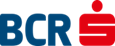 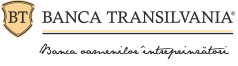 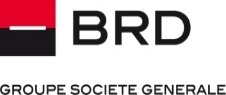 Agent de Plată pentru Emisiunea in LeiBanca Transilvania S.A. cu sediul în George Barițiu nr. 8, Cluj-Napoca Agentul de Plată va procesa în numele Emitentului plăţile aferente dobânziiși a rambursării Valorii Nominale aferente emisiunii în Lei către Deţinătorii de Titluri de statexistenţi la data de înregistrare;ASFAutoritatea de Supraveghere Financiarădin România, înfiinţată şi funcţionând potrivit Ordonanţei de Urgenţă a Guvernului nr. 93/2012 privind înfiinţarea, organizarea şi funcţionarea Autorităţii de Supraveghere Financiară, aprobată cu modificări și completări prin Legea nr. 113/2013, cu modificările şi completările ulterioare; BCRBanca Comercială Română S.A.; BRDBRD – Groupe Société Générale S.A.; BTBanca Transilvania S.A.;BT Capital PartnersBT Capital Partners S.A.,lider al consorţiului format dinBanca Transilvania S.A. şi BT Capital Partners S.A.;BVBBursa de Valori Bucureşti S.A.; CNPCod Numeric Personal;Codul Fiscal din România Codul Fiscal din România aprobat prin Legea nr. 227/2015 privind Codul Fiscal, cu modificările şi completările ulterioare; Cont Colector Oricare dintre Conturile bancare nepurtătoare de dobândă, deschise de către BT Capital Partners si BRD  pentru colectarea sumelor subscrise pe baza formularului de subscriere pe Perioada Ofertei;Data Alocării Ultima Zi Lucrătoare a Perioadei Ofertei, după închiderea Ofertei, astfel cum este definită în Termenii Finali ai Emisiunii;Data de Plată Reprezintă Ziua Lucrătoare la care devine exigibilă obligaţia Emitentului de a efectua plata unei Dobânzi (Cupon), respectiv a Valorii Nominale, către Deţinătorii de Titluri de stat înregistraţi în Registrul Deţinătorilor de Titluri de stat la Data de Înregistrare. Data de Plată a Dobânzii (Cuponului) este definită în Termenii Finali ai Emisiunii;Data de ÎnregistrareData care serveşte la identificarea Deţinătorilor de Titluri de stat înregistraţi în Registrul Deţinătorilor de Titluri de stat care au dreptul de a primi dobânda curentăşi/sau Valoarea Nominală, în conformitate cu Prospectul si care nu va fi anterioară Datei de Plata a Dobânzii (Cuponului) și/sau a Valorii Nominale către Deținătorii de Titluri de stat cu mai mult de 7Zile Lucrătoare. Datele de înregistrare pentru fiecare Perioadă de Dobândăîn parte se stabilesc în Termenii Finali ai Emisiunii;Data Decontării A doua Zi Lucrătoare după Data Tranzacţiei, reprezentând Ziua Lucrătoare în care se realizează decontarea tranzacţiilor prin sistemul de compensare şi decontare al Depozitarului Central S.A. Data Decontării este definită în Termenii Finali ai Emisiunii; Data Emisiunii Data Emisiunii este aceeaşi zi cu Data Decontării şi este definită în Termenii Finali ai Emisiunii;Data începerii acumulării Dobânzii (Cuponului)Data de la care începe să se acumuleze Dobânda (Cuponul)şi care este aceeaşi zi cu Data Emisiunii; Data Scadenţei Este definită în Termenii Finali ai Emisiunii;Data Tranzacţiei Prima Zi Lucrătoare după Data Alocării, reprezentând Ziua Lucrătoare în care sunt încheiate tranzacţiile în sistemul electronic de tranzacţionare al BVB;Data Tranzacţiei este definită în Termenii Finali ai Emisiunii;Depozitarul CentralSocietate pe acţiuni, cu sediul în bd. Carol I nr. 34-36, etajele 3, 8 şi 9, Bucureşti, sector 2, România, telefon 021.408.58.60; 021.408.58.66; 021.408.58.19, fax 021.408.58.16, membră a grupului BVB, care furnizează servicii de depozitare, registru, compensare şi decontare a tranzacţiilor cu valori mobiliare, precum şi alte operaţiuni în legătură cu acestea, având calitatea de administrator al unui sistem de plăţi ce asigură compensarea fondurilor şi decontarea operaţiunilor cu valori mobiliare;Deţinător de Titluri de stat Orice persoană/entitate cu/fără personalitate juridică, pe al cărei nume/denumire sunt înregistrate unul sau mai multe Titluri de stat la Data de Înregistrare; Directiva MiFID IIDirectiva 2014/65/UE a Parlamentului European şi a Consiliului din 15 mai 2014privind piețele instrumentelor financiare și de modificare a Directivei 2002/92/CE și a Directivei2011/61/UEDobânda (Cupon)Suma de bani care reprezintă dobânda (cuponul) datorată/datorat de către Emitent, în conformitate cu prezentul Prospect, pentru un Titlu de stat, corespunzătoare Perioadei de Dobândă relevante şi pe care Emitentul se obligă să o plătească Deţinătorului Titlului de stat la Data de Plată a Dobânzii (Cuponului);Emitent Ministerul Finanţelor Publice sau MFP;EmisiuneFiecare emisiune de Titluri de stat emisă în cadrul Programului având caracteristicile menţionate în Termenii Finali;EuroÎnseamna moneda europeana introdusă la 1 ianuarie 1999 ca parte a Uniunii Economice Monetare (UEM);Formular de Subscriere Formularul completat de investitori în vederea subscrierii Titlurilor de stat denominate in Lei în cadrul Ofertei;Intermediari Societăţi de servicii de investiţii financiare autorizate de Comisia Națională a Valorilor Mobiliare (C.N.V.M)/A.S.F., instituţii de credit autorizate de Banca Naţională a României, în conformitate cu legislaţia bancară aplicabilă, precum şi entităţi de natura acestora autorizate în state membre sau nemembre să presteze servicii de investiţii financiare;Lead ManagerBT Capital Partners S.A.;Oferta Oferta primară iniţiată de Emitent, având ca obiect  emiterea de  Titluri de stat in Lei siin Euro, cum este descrisă în prezentul Prospect şi în Termenii Finali ai fiecărei Emisiuni; Participant EligibilOrice intermediar autorizat de ASF (altul decâtBT Capital Partners, BCR, BRD), care este societate de investiţii financiare sau instituţie de credit acceptată ca participant la sistemul de tranzacţionare al Bursei de Valori Bucureşti şi care (i) a semnat Angajamentul privind respectarea condiţiilor de derulare a Ofertei şi a prevederilor Prospectului (“Angajamentul”) şi (ii) a transmis Angajamentul catre Lead Manager;Perioada de Dobândă sau Perioada de Referinţă Perioada calendaristică de un an care începe la (şi inclusiv) Data începerii acumulării Dobânzii (Cuponului) şi se încheie la (dar excluzând) aceeaşi dată calendaristică a anului următor şi fiecare perioadă succesivă următoare de un an calendaristic până la (dar excluzând) Data Scadenţei;Perioada Ofertei Este determinată în Termenii Finali ai Emisiunii; Preţ de Emisiune Suma plătită de investitori pentru un Titlu de stat subscris, netă de orice comisioane bancare sau alte comisioane, reprezentand 100% din Valoarea nominala. Persoanele care subscriu şi plătesc prin intermediul oricărui membru al Sindicatului de Intermediere nu vor plăti niciun comision pentru transferul sumelor subscrise în contul colector; Prospect Un prospect de bazăîn sensul Articolului 8 din Regulamentul privind Prospectul, Regulamentul delegat (UE) 2019/980 al Comisiei din 14 martie 2019 de completare a Regulamentului (UE) 2017/1129 al Parlamentului European și al Consiliului în ceea ce privește formatul, conținutul, verificarea și aprobarea prospectului care trebuie publicat în cazul unei oferte publice de valori mobiliare sau al admiterii de valori mobiliare la tranzacționare pe o piață reglementată, și de abrogare a Regulamentului (CE) nr. 809/2004 al Comisiei,cu scopul de a furniza toate informaţiile care, ţinând seama de natura specifică a emitentului şi a valorilor mobiliare oferite public sau admise la tranzacţionare pe o piaţă reglementată, sunt informaţii necesare pentru a permite investitorilor luarea unei decizii de investire;Rata Dobânzii (Rata Cuponului)Rata Dobânzii (Rata Cuponului) este fixă şi este determinată în Termenii Finali ai Emisiunii;Registrul Deţinătorilor de Titluri de stat Registrul administrat de Depozitarul Central în care se înregistrează dreptul de proprietate al Detinatorilor de Titluri de stat; Regulamentul 5/2018Regulamentul ASF nr. 5/2018 privind emitenții de instrumente financiare și operațiuni de piață, cu modificările şi completările ulterioare;Regulamentul Delegat (UE) 2019/980Regulamentul privind Prospectul, Regulamentul delegat (UE) 2019/980 al Comisiei din 14 martie 2019 de completare a Regulamentului (UE) 2017/1129 al Parlamentului European și al Consiliului în ceea ce privește formatul, conținutul, verificarea și aprobarea prospectului care trebuie publicat în cazul unei oferte publice de valori mobiliare sau al admiterii de valori mobiliare la tranzacționare pe o piață reglementată și de abrogare a Regulamentului (CE) nr. 809/2004 al Comisiei;LeuÎnseamnă leul românesc, moneda naţională a României;Sectiunea ISecţiunea din cadrul sistemului Depozitarului Central în care sunt evidenţiate conturile individuale în care instrumentele financiare sunt înregistrate direct în numele şi pe seama proprietarului, conturi care nu sunt în administrarea unui participant;Sectiunea IISecţiunea din cadrul sistemului Depozitarului Central în care sunt evidenţiate conturile individuale şi globale în careinstrumentele financiare  sunt înregistrate de către participanţi în numele şi pe seama clienţilor acestora;Secţiunea de oferte pentru titluri de stat POFBPiaţa de tranzacţionare a sistemului BVB prin intermediul căreia se va realiza tranzacţia Titlurilor de stat pentru Emisiunea denominata în Lei; Secţiunea de oferte pentru titluri de stat EPOFBPiaţa de tranzacţionare a sistemului BVB prin intermediul căreia se va realiza tranzacţia Titlurilor de stat pentru Emisiunea denominata in Euro; Sindicatul de IntermediereBT Capital Partners (lider al consorţiului format din BT Capital Partners şi Banca Transilvania) - în calitate de Lead Manager al Sindicatului de Intermediere și Intermediar, Banca Transilvania - în calitate de Grup de distribuţie, Banca Comercială Română – în calitate de Intermediar și BRD – Groupe Société Générale S.A. - în calitate de Intermediar;Termenii Finali ai Emisiunii/Termenii FinaliReprezintă documentul prin care Emitentul stabileşte termenii şi condiţiile specifice fiecarei Emisiuni de Titluri de stat; Titlurile de stat Valorile mobiliare cu o valoare nominală de 100Lei fiecare, respectiv cu o valoare nominală de 100 Euro fiecare, ce fac obiectul Ofertei;Titular de cont Orice persoană fizică şi juridică îndreptăţită să deţină conturi, direct sau indirect, la Depozitarul Central; UEUniunea Europeană; Valoarea nominală Reprezintă valoarea împrumutului corespunzător unui Titlu de stat, respectiv 100Lei si 100 Euro, exclusiv dobânda aferentă, pe care Emitentul se angajează sa o ramburseze la scadenţă, în conformitate cu prevederile din prezentul Prospect; Valoarea nominală totalăValoarea nominală totală a Titlurilor de stat oferite in Lei si Euro emise in cadrul acestui program Zi Lucrătoare Orice zi (cu excepţia zilelor de sâmbătă sau duminică sau altă sărbătoare legală în România) în care Depozitarul Central S.A. derulează operaţiuni curente şi în care băncile comerciale efectuează plăţi în lei în România;Zi Lucrătoare pentru Plata DobânziiPentru emisiunea de titluri de stat denominate în Euro, înseamna o zi de operare (business day), respectiv, orice zi în care platforma T2S este deschisă pentru decontarea operaţiunilor în monedă Euro;Platforma T2SPlatforma TARGET2 – Securities, soluția tehnică (infrastructura tehnică, hardware și software) prin intermediul căreia Eurosistemul furnizează servicii depozitarilor centrali și care permite decontarea tranzacțiilor pe principiul livrare contra plată (DvP) în banii băncii centrale, conform definiției codului Depozitarului Central.Perioada Ofertei:Preț de Emisiune:[]- [][ ] % din Valoarea NominalăData Emisiunii:[ ]ISIN:[ ]Cod CFI[ ]Simbol:[ ]VALUTA, DENOMINARE, FORMA ȘI NATURA JURIDICĂ VALUTA, DENOMINARE, FORMA ȘI NATURA JURIDICĂ ValutaLei şi EuroValoarea Nominală a unui Titlu de Stat100 Lei  şi 100 EuroSistemul de DecontareDepozitarul Central S.A., bd. Carol I nr 34 - 36, etajele 3,8 şi 9, sector 2, cod poştal 020922, BucureştiRata Dobânzii (Rata Cuponului)[•] la sută pe anData Începerii Acumulării Dobânzii (Cuponului)[•]Perioada de DobândăDe la, inclusiv        până la, inclusiv [data]                          [data]Plata Dobânzii (Cuponului)anualăData de Începere a Acumulării Dobânzii (Cuponului)Data Decontării (Emiterii), respectiv data astfel determinată în Termenii Finali ai fiecărei Emisiuni.Data de înregistrare[•]Datele de Plată a Dobânzii (Cuponului)[•]RAMBURSAREA VALORII NOMINALE RAMBURSAREA VALORII NOMINALE Rambursare la Scadență (Data Scadenței)[●]AGENT DE PLATĂ Agent de Plată pentru emisiunea în Lei (Dobândă și Valoare Nominală)Banca TransilvaniaStr. George Bariţiu nr. 8, Cluj-NapocaPlata dobânzilor (cupoanelor) şi a principalului pentru emisiunea denominatăîn EuroAvand în vedere faptul căinvestitorii vor putea dobândi şi tranzacţiona titluri de stat denominate în Euro doar prin intermediul unor participanți la sistemul Depozitarului Central, autorizați în vederea accesării  Platformei T2S, Emitentul va efectua plaţile prin intermediul Depozitarului Central.LEGEA APLICABILĂ ȘI JURISDICȚIA LEGEA APLICABILĂ ȘI JURISDICȚIA Legea aplicabilăLegea românăJurisdicțiaInstanțele judecătorești din RomâniaADMITERE LA TRANZACȚIONAREListarePiața reglementată la vedere administrată de Bursa de Valori București S.A.Data admiterii/admiterilor la tranzacționare[•]TERMENI SI CONDITII ALE EMISIUNIITERMENI SI CONDITII ALE EMISIUNIIRevocarea subscrierilorSubscrierile realizate în conformitate cu termenii acestei Oferte sunt irevocabileModificarea  subscrierilorSubscrierile realizate în conformitate cu termenii acestei Oferte nu sunt modificabileData Alocării[•]Data Tranzacţiei[•]Data Decontării[•]Termenii principali ai OferteiTermenii principali ai OferteiEmitentMinisterul Finanţelor PubliceTipul OferteiTitlurile de stat vor fi oferite în România exclusiv persoanelor fizice rezidente şi nerezidente, cu excepţia persoanelor care nu au împlinit vârsta de 18 ani până la data închiderii Ofertei, inclusiv. Codul ISIN Codul ISIN al Titlurilor de stat este identificat în Termenii Finali ai fiecărei Emisiuni.ValutaTitlurile de stat vor fi denominate în Lei siEuro.Sindicatul de IntermediereBT Capital Partners (lider al consorţiului format din BT Capital Partners şi Banca Transilvania) - în calitate de Lead Manager al Sindicatului de Intermediere și Intermediar, Banca Transilvania - în calitate de Grup de distributie, Banca Comercială Română – în calitate de Intermediar și BRD – Groupe Société Générale S.A. - în calitate de Intermediar.Metoda de intermediereMetoda celei mai bune execuţii, respectiv acea metodă de intermediere prin care Sindicatul de Intermediere va depune diligenţe pentru plasarea Titlurilor de stat fără a exista nicio obligaţie a Sindicatului de Intermediere cu privire la plasarea tuturor Titlurilor de stat. Titlurile de stat oferiteEmitentul intentioneaza să emita titluri de stat în Lei şi Euro Valoarea nominală a unui Titlu de stat100 Lei in cazul emisiuniiîn Lei100 Euro in cazul emisiuniiîn EuroPreţul de Emisiune şi Oferta100% din Valoarea Nominală a unui Titlu de stat; subscriitorul va plăti pentru fiecare Titlu de stat subscris suma de:100 Lei cu titlu de Preţ de Emisiune pentru tranşa în Lei100 Euro cu titlu de Preţ de Emisiune pentru tranşa în EuroRata Dobânzii (Rata Cuponului)Este determinată în Termenii Finali ai fiecărei EmisiuniPlata Dobânzii (Cuponului)AnualăRambursare Valoare NominalăLa Data de Plată a Valorii Nominale aşa cum este definită în Termenii Finali ai fiecărei EmisiuniAgent de Plată pentru Emisiunea in LeiBanca Transilvania S.A.Valoarea nominală totalăValoarea nominală cumulata totală a Titlurilor de stat oferite in Lei si EuroData EmiteriiData DecontăriiData ScadenţeiEste determinată în Termenii Finali ai fiecărei EmisiuniPerioada Ofertei / Perioada de SubscriereEste determinată în Termenii Finali ai fiecărei EmisiuniValoarea minimă a unei subscrieriValoarea minimă a unei subscrieri este de 5.000 Lei şi respectiv 1.000 Euro, reprezentând contravaloarea unui numar de minim 50 Titluri de stat denominate în Lei la Preţul de Emisiune pentru tranşa în Leişi respectiv a unui număr de minim 10 Titluri de stat denominate în Euro la Preţul de Emisiune pentru tranşa în Euro.Subscrierea de fracţiuni a numărului minim de Titluri de stat ce pot fi subscrise nu se acceptă şi va atrage invalidarea integrală a subscrierii. În cazul în care o subscriere este pentru mai puţin de 5.000 Lei aferentăTitlurilor de stat denominate în Lei sau 1.000 Euro pentru Titlurile de stat denominate în Euro: (i) o astfel de subscriere va fi invalidată şi (ii) sumele achitate de investitori vor fi returnate acestora după deducerea comisioanelor bancare privind această plată, în maxim 5 Zile Lucrătoare de la Data Decontării. Pentru returnarea sumelor de bani, comisioanele vor fi suportate de investitori, mai puţin în cazul în care sumele sunt returnate deBT Capital Partners în conturi deschise la  BT sau BRD în conturi deschise la BRD.În cazul BCR şi a emisiuniiîn Euro se aplică prevederile din contractele de servicii de investiţii financiare încheiate cu investitorii.Revocarea subscrierilorSubscrierile realizate în conformitate cu termenii acestei Oferte sunt irevocabile. Modificarea  subscrierilorSubscrierile realizate în conformitate cu termenii acestei Oferte nu sunt modificabile.Data AlocăriiEste determinată în Termenii Finali ai fiecărei EmisiuniData TranzacţieiPrima Zi Lucrătoare după Data Alocării, aşa cum este determinată în Termenii Finali ai fiecărei Emisiuni, reprezentând Ziua Lucrătoare în care sunt încheiate în sistemul de tranzacţionare al BVB tranzacţiile de cumpărare în piaţa primară a Titlurilor de stat oferite.Data DecontăriiA doua Zi Lucrătoare după Data Tranzacţiei, aşa cum este determinată în Termenii Finali ai fiecărei Emisiuni, reprezentând Ziua Lucrătoare în care se realizează decontarea tranzacţiilor încheiate în cadrul Ofertei prin sistemul de compensare şi decontare al Depozitarului Central. Data de Începere a Acumulării DobânziiData Decontării (Emiterii), respectiv data astfel determinată în Termenii Finali ai fiecărei Emisiuni.DecontareaPrin Depozitarul Central SA.Admiterea la tranzacţionareTitlurile de stat vor fi admise de dreptpe piaţa reglementată administrată de BVB, sectorul „Titluri de credit”, categoria „Titluri de Stat”Data admiterii la  tranzacţionarePrima Zi Lucrătoare după Data Decontării, respectiv data astfel determinată în Termenii Finali ai fiecărei Emisiuni.Tratament fiscalVeniturile realizate de persoanele fizice rezidente din deţinerea şi tranzacţionarea Titlurilor de stat nu sunt venituri impozabile, în conformitate cu prevederile art. 93alin.(1) lit. a) din Legea nr.227/2015 privind Codul Fiscal, cu modificările şi completările ulterioare.Veniturile obţinute de nerezidenţi din România din dobânzile aferente Titlurilor de stat şi din tranzacţionarea acestora sunt venituri scutite de impozit conform art.229 alin. (1) lit.a) din Legea nr.227/2015 privindCodul fiscal, cu modificările și completările ulterioare.